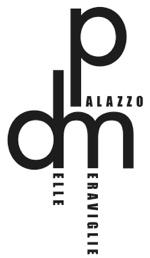 Palazzo delle Meraviglie III EditionMilano Design Week, 7 - 12 June 2022Bagatti Valsecchi Museum, MilanPress ReleaseDURING MILAN DESIGN WEEK 2022, THE BAGATTI VALSECCHI MUSEUM HOSTS PALAZZO DELLE MERAVIGLIE, A TREASURE TROVE OF DESIGN MASTERPIECESFrom 7 to 12 June, the unique location on Via Gesù opens its doors to the Palazzo delle Meraviglie initiative, organised by Katrin Herden, showing the public works of design from all over the world.Milan, March 2022The Milan Design Week 2022 will be entering the precious rooms of the Bagatti Valsecchi Museum that are hosting the third edition of the "Palazzo delle Meraviglie" initiative, a project conceived and commissioned by Katrin Herden together with architect Alessandro Zarinelli and their Studio MHZ. In this unique event in the Fuorisalone scene and in the Montenapoleone District calendar and in the guide of Fuorisalone.it, the companies personally selected by interior designer Katrin Herden form an international group with a special synergy due to the variety and quality of the products on display, ranging from designer furniture to textiles.The Bagatti Valsecchi Museum is a house-museum, found in one of the most exclusive streets of the heart of Milan. It is the result of an extraordinary story of collecting at the end of the 19th century, involving two brothers, Barons Fausto and Giuseppe Bagatti Valsecchi, who made the residence particularly welcoming and avant-garde for those times. What makes the museum unique is that it is not perceived as such. After all, the building was inhabited by the Bagatti Valsecchi heirs until 1976, when they decided to create a Foundation and make their collection accessible to the public. Katrin Herden's idea is to emphasise the care and attention paid to the quality of the materials, establishing a surprising dialogue with the Renaissance and Neo-Renaissance furnishings that decorate the rooms of the museum. The mix between the contemporary design of the exhibiting companies, and the long history of the Bagatti Valsecchi Museum, conveys a sense of magic and marvel at the unexpected combinations. A sense of inhabiting and living in the moment, wandering through the rooms, immersed in the past, present and future.  The five selected brands from all over the world will show the public their works, exploring all the greatest styles of modern design.Nancy Torreele by Barn In The City is an Amsterdam-based design studio led by the creative vision of Nancy Torreele and her collaborator Martijn Van Rijn.It is an internationally renowned design company specialising in luxury furniture and upholstery, whose hallmarks are form, function and the originality of the creative power of materials. Barn in the City's signature invention is the Iced Barn wood finish: a custom resin applied to 150-year-old reclaimed wood, demonstrating a continued commitment to enhancing the beauty of nature.It will be possible to admire their works in the Salone d'Onore of the Bagatti Valsecchi Museum.Eduard Locota is a Romanian artist with over 15 years of experience, and founder and owner of the Eduard Locota Sculpture Studio based in Timisoara, Romania. The brand is committed to creating remarkable functional artworks, challenging for years the permeability between art and design.His signature works are mainly sculptures, artistic tables and furnishings with a wild aesthetic, highlighting through the blend of the unorthodox materials he uses.For this year’s exhibition, the artist will unveil his most innovative collection, that is literally fusing masterpiece classical sculptures, design and augmented reality, into a concept that can be interpreted as modern works of the 21st century.His avant-garde creations, packed with powerful conceptual qualities, will be exhibited in contrast inside the space of the classical Neo-Renaissance style of the Salone d’Onore.Hommés is a design studio based in Porto, led by the creative vision of Micael Carvalho, a Portuguese designer whose work has been featured in major publications such as Vogue Hong Kong, Vogue Portogal, Ad France, Marie Claire Maison, Living, and Elle Decor Italia, he represents the emotional and theatrical soul of the company.Hommés stands out for offering fully customizable handcrafted products that are perfectly suited to the customer's taste, lifestyle and environments.The brand, which was born from a skillful fusion of visionary identities, with distinctive perspectives of art, fashion and design, is the interpreter of a project as bold as it is ambitious: to introduce the concept of Haute Couture in the Interior Design sector.Just as clothes express the personality of those who wear them, Hommès believes that a home should reflect the soul of its owner.Giving life to bold and unique creations paying particular attention to how they can adapt to contemporary spaces is for Hommés the ultimate expression of luxury.The Bagatti Valsecchi Museum, in its Sala degli Armigeri, will host its creations. J.M. Szymanski is a designer and creator of furniture and unique unusually-shaped items.In his studio, in New York, the artist creates all kinds of furniture that enriches the most distinctive of settings. Every item reveals a fascination for geometries, primary materials and unusual forms, introducing new materials and textures in iron.J. M. Szymanski was introduced in 2014 and, having exhibited his projects in New York, Los Angeles and Paris, has attracted the attention of top architects, interior designers and collectors.He is a visionary, designer and prototypist with his eyes fixed firmly on a distant horizon in search of new opportunities, inspirations and directions to take. He will exhibit his creations in the Museum's Sala da Pranzo (dining room).Perennials and Sutherland, an American group based in Dallas, Texas, is an international leader in the outdoor furniture industry and in the manufacture of high-performance fabrics. Founded in 1978 by David Sutherland and led by his wife Ann Sutherland, the brand is known for bringing a new perspective to design, creating refined collections for indoor and outdoor use. During the Milan Design Week, in continued collaboration with international design personalities, Perennials and Sutherland will present the extension of the Franck collection designed by Vincent Van Duysen, and the company's signature Cloud 9 fabrics in solution-dyed acrylic fibre.Innovation and avant-garde will contrast with the location steeped in history that will host Perennials and Sutherland in the Museum’s Loggia.The museum's Studio will open its doors to the works of Sohil, a Milanese atelier specialising in decorative cushions for furniture.Founded in 2016 in Milan by interior designer Katrin Herden, with her partner, a former astrophysicist. The name Sohil means ‘beautiful’, and in Persian conception, also refers to a star, reflecting their love of beauty and aesthetics, as well as their dedication to detail and precision.Katrin Herden has been working with fine fabrics in international design projects for over 30 years. She combines her passion for fine fabrics with a special sense of colour and style that allows her to decorate and give unique personalities to rooms.Sohil will show a new innovative ‘funky’ collection of pillows with special trimmings and surprising colour combination for In and Outdoor use.  Top quality fabrics in pure cashmere, soft velvets, and vintage pieces combined with rich trimmings. Each pillow a work of art created individually or in limited edition.The museum will host the project from June 7 to 12, 2022 from 10 a.m. to 7 p.m., except on Fridays when it will remain open until 9 p.m.Follow us on #meraviglie22 FB e IG Press OfficeFreedot srl T 02 89075109 s.sansonetti@freedot.it